На основании Федерального закона от 30 декабря . № 384-ФЗ «Технический регламент о безопасности зданий и сооружений», Федерального закона от 27 декабря . № 184-ФЗ «О техническом регулировании», Федерального закона от 23 ноября . № 261-ФЗ «Об энергосбережении и о повышении энергетической эффективности и о внесении изменений в отдельные законодательные акты Российской Федерации», постановления Правительства Российской Федерации от 10 ноября .  № 1556 «Об утверждении требований к осветительным устройствам и электрическим лампам, используемым в цепях переменного тока в целях освещения», постановления Правительства Российской Федерации от 31 декабря .  № 1221 «Об утверждении Правил установления требований энергетической эффективности товаров, работ, услуг при осуществлении закупок для обеспечения государственных и муниципальных нужд», постановление Правительства Российской Федерации от 10 ноября .  № 1356 «Об утверждении требований к осветительным устройствам и электрическим лампам, используемым в цепях переменного тока в целях освещения», в соответствии с поручением Минэнерго России (протокол от 09.04.2018 №ИА-154пр) администрация Моргаушского района чувашской Республики п о с т а н о в л я е т:Утвердить прилагаемый стандарт энергоэффективного освещения в Моргаушском районе Чувашской Республики. Контроль за исполнением настоящего постановления возложить на заместителя главы администрации – начальника отдела капитального строительства и развития общественной инфраструктуры администрации Моргаушского района А.Н.Матросова.3.         Настоящее постановление вступает в силу после его официального опубликования.Глава администрации Моргаушского района                                                       Р.Н.ТимофеевИсп.Валежникова О.А.8/83541/62931/Приложениек постановлению администрации Моргаушского района Чувашской Республики от 15.06.2018 г. № 595СТАНДАРТэнергоэффективного освещения  в Моргаушском районе Чувашской РеспубликиВведениеВ настоящем своде правил приведены требования, соответствующие целям:Федерального закона от 30 декабря . № 384-ФЗ «Технический регламент о безопасности зданий и сооружений»;части 1 статьи 46 Федерального закона от 27 декабря . № 184-ФЗ                         «О техническом регулировании»; Федерального закона от 23 ноября . № 261-ФЗ «Об энергосбережении и о повышении энергетической эффективности и о внесении изменений в отдельные законодательные акты Российской Федерации»; постановления Правительства Российской Федерации от 10 ноября .           № 1556 «Об утверждении требований к осветительным устройствам и электрическим лампам, используемым в цепях переменного тока в целях освещения»;постановления Правительства Российской Федерации от 31 декабря .  № 1221 «Об утверждении Правил установления требований энергетической эффективности товаров, работ, услуг при осуществлении закупок для обеспечения государственных и муниципальных нужд»;постановления Правительства Российской Федерации от 10 ноября .  № 1356 «Об утверждении требований к осветительным устройствам и электрическим лампам, используемым в цепях переменного тока в целях освещения».Область применения1.1. Положения настоящего стандарта энергоэффективного освещения в Моргаушском районе Чувашской Республики подлежат применению проектными организациями, организациями, проводящими экспертизу проектно-сметной документации,  застройщиками,  организациями, осуществляющими технический надзор за ходом строительства и ремонтными работами, всеми организациями Моргаушского района Чувашской Республики.1.2. Требования к освещению помещений жилых, общественных и административно-бытовых зданий (коэффициент естественной освещенности, нормируемая освещенность, цилиндрическая освещенность, объединенный показатель дискомфорта и коэффициент пульсации освещенности), а также нормативы при проектировании естественного, искусственного и совмещенного освещения  следует принимать в соответствии с  настоящим  стандартом.1.3.  Выбор источников света следует производить в соответствии с требованиями, установленными  постановлениями Правительства Российской Федерации от   31 декабря .  № 1221 «Об утверждении Правил установления требований энергетической эффективности товаров, работ, услуг при осуществлении закупок для обеспечения государственных и муниципальных нужд», от 10 ноября .  № 1356 «Об утверждении требований к осветительным устройствам и электрическим лампам, используемым в цепях переменного тока в целях освещения», СанПиН 2.2.1/2.1.1.1278-03 «Гигиенические требования к естественному, искусственному и совмещенному освещению жилых и общественных зданий», «СП 52.13330.2016. Свод правил. Естественное и искусственное освещение. Актуализированная редакция СНиП 23-05-95», утвержденный  приказом Минстроя России от 07 ноября . № 777/пр.1.4. Измерения освещенности, яркости и коэффициента пульсации освещенности при приемке в эксплуатацию и контроле в процессе эксплуатации за состоянием освещения в зданиях и сооружениях осуществляются по  «ГОСТ 24940-2016. Межгосударственный стандарт. Здания и сооружения. Методы измерения освещенности», введенный в действие приказом Росстандарта от            20 октября . № 1442-ст, «ГОСТ 26824-2010. Межгосударственный стандарт. Здания и сооружения. Методы измерения яркости», введенный в действие Приказом Росстандарта от 19 апреля . № 49-ст, «СП 52.13330.2016. Свод правил. Естественное и искусственное освещение. Актуализированная редакция СНиП 23-05-95», утвержденный  приказом Минстроя России от 07 ноября . № 777/пр.1.5. Искусственное и совмещенное освещение следует проектировать, учитывая требования к ультрафиолетовому облучению согласно действующим методическим указаниям  и ГОСТы.1.6.  Не допускается установка: а) двухцокольных люминесцентных ламп диаметром 26 –  с люминофором галофосфат кальция и индексом цветопередачи менее 80 с цоколем G13;б)  дуговых ртутных люминесцентных ламп;в)  ламп люминесцентных со встроенным пускорегулирующим аппаратом (компактных люминесцентных ламп), за исключением случаев, когда для освещения в соответствии с санитарными правилами и нормами, устанавливающими требования к искусственному и смешанному освещению, не могут применяться светодиодные источники света;г) ламп электрических, работающих от электрической сети переменного тока напряжением 220 В: обязательно наличие класса энергетической эффективности не ниже первых двух наивысших классов, в отношении которых уполномоченным федеральным органом исполнительной власти определены классы энергетической эффективности;д) неэлектронных пускорегулирующих аппаратов для трубчатых люминесцентных ламп; 1.7. Для светильников наружного освещения и светильников для освещения жилых и общественных зданий необходимо применять светодиодные лампы, в целях эффективного освещения рекомендуется использовать комплектные светодиодные светильники1.7. Для наружного освещения применять только светильники с двойной оптикой и устройством димирования.2. Естественное, совмещенное и искусственное освещение2.1 Помещения с постоянным пребыванием людей должны иметь естественное освещение, без естественного освещения допускается проектировать помещения, которые определены соответствующими стандартами на проектирование зданий и сооружений, нормативными документами по строительному проектированию зданий и сооружений отдельных отраслей промышленности, утвержденными в установленном порядке, а также помещения, размещение которых разрешено в подвальных этажах зданий и сооружений.2.2. Освещение подразделяются на рабочее, аварийное, охранное и дежурное освещение. Выбор источников света производить исходя из п.п 1.6 и 1.7 настоящего стандарта.2.3. Применение ламп накаливания общего назначения для освещения ограничивается Федеральным законом от 23 ноября 2009 г. № 261-ФЗ «Об энергосбережении и о повышении энергетической эффективности и о внесении изменений в отдельные законодательные акты Российской Федерации». С  1 января 2011 года не допускается применение для освещения ламп накаливания общего назначения мощностью 100 Вт и более.Не допускается применение ламп накаливания общего назначения меньшей мощности.2.4.  Для общего и местного освещения помещений следует использовать источники света с цветовой температурой от 2400 К до 6500 К. Интенсивность ультрафиолетового излучения в диапазоне длин волн 320-400 нм не должна превышать 0,03 Вт/м. Наличие в спектре излучения длин волн менее 320 нм не допускается.2.5. Световые приборы для общего и местного освещения со светодиодами должны иметь защитные углы или рассеиватели, исключающие попадание в поле зрения работающего прямого излучения.2.6. Наружное освещение должно иметь управление, независимое от управления освещением внутри зданий, там – где улицы и дороги в промышленных зонах используются только в короткие промежутки времени (ночью), например, при сменной работе для снижения яркости или освещенности дорожного покрытия после снижения интенсивности движения допустимо применять 2-ламповые светильники с отключением одной из ламп или автоматические регуляторы светового потока ламп.2.7.  Светодиодные светильники обязательно должны иметь вторичную оптику для увеличения угла рассеивания и исключения направленного света.2.8. Обязательно наличие  в источнике питания  линию для диммирования  одного или групп светильников в ночное время суток.2.9. Требования к светодиодным светильникам приводятся в таблицах  1, 2.Таблица 1 Общие требования к светодиодным светильникам наружного освещения, техническим, функциональным характеристикам (потребительским свойствам)Таблица 2Общие требования к светодиодным светильникам внутреннего освещения, техническим, функциональным характеристикам (потребительским свойствам)Чаваш Республики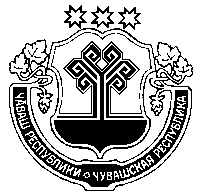 Муркаш районенадминистрацийеЙЫШАНУ__________с. №Муркаш ялеЧувашская РеспубликаАдминистрацияМоргаушского районаПОСТАНОВЛЕНИЕ15.06.2018  № 595с.МоргаушиОб утверждении стандарта энергоэффективного освещения в Моргаушском районе Чувашской Республики Наименование показателя(наименование товара, функциональные и качественные характеристики, комплектация, возможности и т. д.)Наименование показателя(наименование товара, функциональные и качественные характеристики, комплектация, возможности и т. д.)Значения функциональных и качественных характеристик товара, комплектация, возможности и т.д.Светильники светодиодные для освещения улиц и дорог с высокой, средней и слабой интенсивностью движенияСветильники светодиодные для освещения улиц и дорог с высокой, средней и слабой интенсивностью движенияСветильники светодиодные для освещения улиц и дорог с высокой, средней и слабой интенсивностью движенияСоответствие ГОСТ Р 55705; ГОСТ Р 54350; ГОСТ 21130; ГОСТ Р МЭК 60598-1; ГОСТ Р 51514; ТР ТС 004/2011, ТР ТС 020/2011, ГОСТ Р МЭК 60598-2-2, ГОСТ Р МЭК 62031, ГОСТ Р МЭК 598-2-1, IEC 61347-2-13, EN 61000-3-3, EN 55015, EN 61547наличиеналичиеМатериал корпусаАнодированный алюминийАнодированный алюминийНапряжение питания, В150 – 285150 – 285Частота, Гц50/6050/60Класс защиты11Климатическое исполнениеУХЛ-1УХЛ-1Степень защитыIP 67IP 67Температурный диапазон эксплуатации, °Сот – 45 до + 50от – 45 до + 50Срок службы, годне менее 15 (при 12-ти часовом графике включения выключения)не менее 15 (при 12-ти часовом графике включения выключения)Диаметр узла крепления на трубу оголовника опоры (кронштейна), ммдо 55до 55Время наработки на отказ, часне менее 60 000не менее 60 000Блок питания встроен в корпус светильниканаличиеналичиеБлок питания соответствует требованиям по электромагнитной совместимости по устойчивости к следующим видам помех:1)Электростатическому разряду по ГОСТ 30804.4.2-2013;2) Наносекундным импульсным помехам по ГОСТ 30804.4.4-2013;3) Микросекундным импульсным помехам по ГОСТ Р 51317.4.5-99наличиеналичиеБлок питания залит компаундом с высокой теплопроводностьюналичиеналичиеБлок питания встроен внутрь светильника, либо вынесен на внешнюю сторону с защитой не ниже IP67наличиеналичиеТехническая документацияПредложения должны сопровождаться копией технической документации производителя светодиодов, содержащей информацию об ожидаемом сроке службы светодиодов (lifetime), а так же техническим документом на светильник с указанием рабочего тока светодиода.Предложения должны сопровождаться копией технической документации производителя светодиодов, содержащей информацию об ожидаемом сроке службы светодиодов (lifetime), а так же техническим документом на светильник с указанием рабочего тока светодиода.
Требования к источнику питания (драйвер)Наличие гальванической развязки;Наличие предохранителя;Электромагнитная совместимость (устойчивость к внешним воздействиям) соответствует ГОСТ Р 51318.14.2-2006;Электромагнитная совместимость (радиопомехи) соответствует ГОСТ Р 51318.17.3.2-2006  ГОСТ Р 51318.17.3.3-2008.Наличие гальванической развязки;Наличие предохранителя;Электромагнитная совместимость (устойчивость к внешним воздействиям) соответствует ГОСТ Р 51318.14.2-2006;Электромагнитная совместимость (радиопомехи) соответствует ГОСТ Р 51318.17.3.2-2006  ГОСТ Р 51318.17.3.3-2008.Коэффициент мощности (cos φ)Не менее 0,98Не менее 0,98Термозащита источника питанияПлавное снижение мощности при перегреве светильника свыше + 75°.Плавное снижение мощности при перегреве светильника свыше + 75°.Мягкий и плавный стартВ момент включения происходит запуск светильника с минимальными стартовыми токами, после задержки времени 0.5 с, происходит плавное нарастание мощности светильника до рабочего состояния (применяется как дополнительная защита    по ЭМС).В момент включения происходит запуск светильника с минимальными стартовыми токами, после задержки времени 0.5 с, происходит плавное нарастание мощности светильника до рабочего состояния (применяется как дополнительная защита    по ЭМС).Защита от превышения питающего напряжения  свыше 300 Вольт.При превышении питающего напряжения свыше 300В светильник уменьшает потребляемую мощность,  и переходит в защитный режим, при этом светильник будет тускло гореть для индикации. Это будет означать, что на светильнике напряжение 380 вольт. Благодаря индикации можно определить, что светильник подключен не верно (либо отсутствует - N). В защитном режиме светильник может находиться длительное время.  При восстановлении параметров напряжения в сети, светильник переходит в рабочий режим.При превышении питающего напряжения свыше 300В светильник уменьшает потребляемую мощность,  и переходит в защитный режим, при этом светильник будет тускло гореть для индикации. Это будет означать, что на светильнике напряжение 380 вольт. Благодаря индикации можно определить, что светильник подключен не верно (либо отсутствует - N). В защитном режиме светильник может находиться длительное время.  При восстановлении параметров напряжения в сети, светильник переходит в рабочий режим.Низкие ЭМИ и минимальные радиопомехиНаличие дополнительных фильтрующих компонентов для снижения излучения радиопомех ГОСТ Р51318.15-99Наличие дополнительных фильтрующих компонентов для снижения излучения радиопомех ГОСТ Р51318.15-99Индекс цветопередачи, Ra не менее8080Кривая сила светаШ (Широкая)Ш (Широкая)Световая отдача, Лм/Втне менее 120не менее 120Цветовая температура, К5000 ± 5%5000 ± 5%Упаковка соответствует ГОСТ 23216-78наличиеналичиеОхлаждение за счет динамического конвекционного охлажденияналичиеналичиеОптический элементВторичная оптика без применения дополнительных защитных стеколВторичная оптика без применения дополнительных защитных стеколФорма корпуса светильника прямоугольнаяналичиеналичиеСечение сетевого провода светильника, мм2не менее 0,75не менее 0,75Эксплуатационная температура на рабочих поверхностях блока питания и светильникане более 60̊ С ± 5%не более 60̊ С ± 5%Гарантии на оборудованиене менее 5 летне менее 5 летНаименование показателя(наименование товара, функциональные и качественные характеристики, комплектация, возможности и т. д.)Наименование показателя(наименование товара, функциональные и качественные характеристики, комплектация, возможности и т. д.)Значения функциональных и качественных характеристик товара, комплектация, возможности и т.д.Светильники светодиодные для освещения  внутри  помещенийСветильники светодиодные для освещения  внутри  помещенийСветильники светодиодные для освещения  внутри  помещенийСоответствие ГОСТ Р 55705; ГОСТ Р 54350; ГОСТ 21130; ГОСТ Р МЭК 60598-1; ГОСТ Р 51514; ТР ТС 004/2011, ТР ТС 020/2011, ГОСТ Р МЭК 60598-2-2, ГОСТ Р МЭК 62031, ГОСТ Р МЭК 598-2-1, IEC 61347-2-13, EN 61000-3-3, EN 55015, EN 61547наличиеналичиеМатериал корпусаМеталлический каркасМеталлический каркасНапряжение питания, В150 – 285150 – 285Частота, Гц50/6050/60Класс защиты11Климатическое исполнениеУХЛ-1УХЛ-1Степень защитыIP 40IP 40Температурный диапазон эксплуатации, °Сот – 5 до + 30от – 5 до + 30Срок службы, годне менее 15 (при 12-ти часовом графике включения выключения)не менее 15 (при 12-ти часовом графике включения выключения)Время наработки на отказ, часне менее 60 000не менее 60 000Блок питания встроен в корпус светильниканаличиеналичиеОптический элементСветостабилизирующий рассеивательСветостабилизирующий рассеивательЦветовая температура5000 ±5%К5000 ±5%КБлок питания соответствует требованиям по электромагнитной совместимости по устойчивости к следующим видам помех:1)Электростатическому разряду по ГОСТ 30804.4.2-2013;2) Наносекундным импульсным помехам по ГОСТ 30804.4.4-2013;3) Микросекундным импульсным помехам по ГОСТ Р 51317.4.5-99наличиеналичиеТехническая документацияПредложения должны сопровождаться копией технической документации производителя светодиодов, содержащей информацию об ожидаемом сроке службы светодиодов (lifetime), а так же техническим документом на светильник с указанием рабочего тока светодиодаПредложения должны сопровождаться копией технической документации производителя светодиодов, содержащей информацию об ожидаемом сроке службы светодиодов (lifetime), а так же техническим документом на светильник с указанием рабочего тока светодиодаТребования к источнику питания (драйвер)Наличие предохранителя;Электромагнитная совместимость (радиопомехи) соответствует ГОСТ Р 51318.17.3.2-2006  ГОСТ Р 51318.17.3.3-2008.Наличие предохранителя;Электромагнитная совместимость (радиопомехи) соответствует ГОСТ Р 51318.17.3.2-2006  ГОСТ Р 51318.17.3.3-2008.Коэффициент мощности (cos φ)Не менее 0,90Не менее 0,90Термозащита источника питанияПлавное снижение мощности при перегреве светильника свыше + 75°.Плавное снижение мощности при перегреве светильника свыше + 75°.Мягкий и плавный стартВ момент включения происходит запуск светильника с минимальными стартовыми токами, после задержки времени 0.5 с, происходит плавное нарастание мощности светильника до рабочего состояния (применяется как дополнительная защита    по ЭМС).В момент включения происходит запуск светильника с минимальными стартовыми токами, после задержки времени 0.5 с, происходит плавное нарастание мощности светильника до рабочего состояния (применяется как дополнительная защита    по ЭМС).Защита от превышения питающего напряжения  свыше 300 Вольт.При превышении питающего напряжения свыше 300В светильник уменьшает потребляемую мощность,  и переходит в защитный режим, при этом светильник будет тускло гореть для индикации. Это будет означать, что на светильнике напряжение 380 вольт. Благодаря индикации можно определить, что светильник подключен не верно (либо отсутствует - N). В защитном режиме светильник может находиться длительное время.  При восстановлении параметров напряжения в сети, светильник переходит в рабочий режим.При превышении питающего напряжения свыше 300В светильник уменьшает потребляемую мощность,  и переходит в защитный режим, при этом светильник будет тускло гореть для индикации. Это будет означать, что на светильнике напряжение 380 вольт. Благодаря индикации можно определить, что светильник подключен не верно (либо отсутствует - N). В защитном режиме светильник может находиться длительное время.  При восстановлении параметров напряжения в сети, светильник переходит в рабочий режим.Низкие ЭМИ и минимальные радиопомехиНаличие дополнительных фильтрующих компонентов для снижения излучения радиопомех ГОСТ Р51318.15-99Наличие дополнительных фильтрующих компонентов для снижения излучения радиопомех ГОСТ Р51318.15-99Индекс цветопередачи, Ra не менее8080Световая отдача, Лм/Втне менее 90не менее 90Цветовая температура, К4500 ± 5%4500 ± 5%Упаковка соответствует ГОСТ 23216-78наличиеналичиеОптический элементрассеивательрассеивательФорма корпуса светильника прямоугольнаяналичиеналичиеСечение сетевого провода светильника, мм2не менее 0,75не менее 0,75Эксплуатационная температура на рабочих поверхностях блока питания и светильникане более 60̊ С ± 5%не более 60̊ С ± 5%